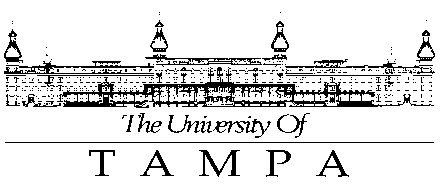 This worksheet is designed to help you plan and track your progress toward your degree.  It lists all the graduation requirements.  For full course descriptions, please refer to the current undergraduate Catalog.Course Taken or Transferred InSemester Taken or Course RemainingUNIVERSITY GRADUATION REQUIREMENTSUNIVERSITY GRADUATION REQUIREMENTSUNIVERSITY GRADUATION REQUIREMENTSStudents must earn 124 hours to be eligible for graduation.Students must maintain an overall GPA of a 2.0 to be eligible for graduation.Students must complete 31 of the last 35 hours in residency at UT.Students must earn 124 hours to be eligible for graduation.Students must maintain an overall GPA of a 2.0 to be eligible for graduation.Students must complete 31 of the last 35 hours in residency at UT.Students must earn 124 hours to be eligible for graduation.Students must maintain an overall GPA of a 2.0 to be eligible for graduation.Students must complete 31 of the last 35 hours in residency at UT.BACCALAUREATE EXPERIENCE REQUIREMENTSCourses used for Baccalaureate Experience may not be used in the major (unless otherwise stated in the catalog).BACCALAUREATE EXPERIENCE REQUIREMENTSCourses used for Baccalaureate Experience may not be used in the major (unless otherwise stated in the catalog).BACCALAUREATE EXPERIENCE REQUIREMENTSCourses used for Baccalaureate Experience may not be used in the major (unless otherwise stated in the catalog).Two-Year Learning CommunityTwo-Year Learning CommunityTwo-Year Learning CommunityBAC 100 (0cr) – Digital SkillsBAC/HON 101/102 (2cr) – First-Year Seminar (two semester sequence)BAC 103 (1cr) – Transfer Student Seminar (one semester course) - OptionalBAC 104 (1cr) – Veteran Student Seminar (one semester course)AWR 101 (4cr) – Writing and InquiryDomestic Students may be required to take AWR 100 based on English Placement. International Students may be required to take AWR 110 before AWR 101 or AWR 111 in conjunction with AWR 101 based on English Placement. AWR 201 (4cr) – Writing and Research Recommended to take in the second yearMathematics – MAT 260 (4cr) – FULFILLED BY MAJORNatural Science – NS (6 Credits)Must be lecture course, not a lab.Natural Science – NS (6 Credits)Must be lecture course, not a lab.Natural Science – NS (6 Credits)Must be lecture course, not a lab.Biological Science (3cr)Chemical or Physical Science (3cr) Humanities – HFA (11 Credits)Humanities – HFA (11 Credits)Humanities – HFA (11 Credits)Must have at least two different disciplines represented. May only apply up to 4 credits of Studio/Performance courses. Courses to fulfill this requirement may be found in the following disciplines: animation, dance, English/literature, film, foreign languages, linguistics, music, new media, philosophy, religion, speech and theatre, plus those art, communication, writing and women’s and gender studies courses so designated in the Course Descriptions section of the catalog.Must have at least two different disciplines represented. May only apply up to 4 credits of Studio/Performance courses. Courses to fulfill this requirement may be found in the following disciplines: animation, dance, English/literature, film, foreign languages, linguistics, music, new media, philosophy, religion, speech and theatre, plus those art, communication, writing and women’s and gender studies courses so designated in the Course Descriptions section of the catalog.Must have at least two different disciplines represented. May only apply up to 4 credits of Studio/Performance courses. Courses to fulfill this requirement may be found in the following disciplines: animation, dance, English/literature, film, foreign languages, linguistics, music, new media, philosophy, religion, speech and theatre, plus those art, communication, writing and women’s and gender studies courses so designated in the Course Descriptions section of the catalog.Must have at least two different disciplines represented. May only apply up to 4 credits of Studio/Performance courses. Courses to fulfill this requirement may be found in the following disciplines: animation, dance, English/literature, film, foreign languages, linguistics, music, new media, philosophy, religion, speech and theatre, plus those art, communication, writing and women’s and gender studies courses so designated in the Course Descriptions section of the catalog.Social Science – SS (11 Credits)Social Science – SS (11 Credits)Social Science – SS (11 Credits)Must have at least two different disciplines represented. Courses to fulfill this requirement may be found in the following disciplines: economics, geography, history, political science, psychology, sociology, and urban studies, plus those communication, criminology, law justice and advocacy, and women’s and gender studies courses so designated in the Course Descriptions section of the catalog.Must have at least two different disciplines represented. Courses to fulfill this requirement may be found in the following disciplines: economics, geography, history, political science, psychology, sociology, and urban studies, plus those communication, criminology, law justice and advocacy, and women’s and gender studies courses so designated in the Course Descriptions section of the catalog.Must have at least two different disciplines represented. Courses to fulfill this requirement may be found in the following disciplines: economics, geography, history, political science, psychology, sociology, and urban studies, plus those communication, criminology, law justice and advocacy, and women’s and gender studies courses so designated in the Course Descriptions section of the catalog.Must have at least two different disciplines represented. Courses to fulfill this requirement may be found in the following disciplines: economics, geography, history, political science, psychology, sociology, and urban studies, plus those communication, criminology, law justice and advocacy, and women’s and gender studies courses so designated in the Course Descriptions section of the catalog.Course Taken or Transferred InSemester Taken or Course RemainingArt/Aesthetic – A (3 Credits)Can come from anywhere in the curriculum.Art/Aesthetic – A (3 Credits)Can come from anywhere in the curriculum.Art/Aesthetic – A (3 Credits)Can come from anywhere in the curriculum.Art/aesthetic courses are devoted primarily to the development of skills in human expression for the purpose of engaging the aesthetic sense, or courses devoted primarily to the development of students’ critical appreciation of aesthetics. Courses can be found in multiple disciplines, see Course Search or Catalog to find courses.Art/aesthetic courses are devoted primarily to the development of skills in human expression for the purpose of engaging the aesthetic sense, or courses devoted primarily to the development of students’ critical appreciation of aesthetics. Courses can be found in multiple disciplines, see Course Search or Catalog to find courses.Art/aesthetic courses are devoted primarily to the development of skills in human expression for the purpose of engaging the aesthetic sense, or courses devoted primarily to the development of students’ critical appreciation of aesthetics. Courses can be found in multiple disciplines, see Course Search or Catalog to find courses.Non-Western and International/Global Awareness – NW/IG (9 Credits)Can come from anywhere in the curriculum.Non-Western and International/Global Awareness – NW/IG (9 Credits)Can come from anywhere in the curriculum.Non-Western and International/Global Awareness – NW/IG (9 Credits)Can come from anywhere in the curriculum.Non-Western (3cr) Deal in either a direct or comparative way with political, social, or cultural issues within the context of non-Western or Third World concerns.International/Global Awareness (3cr)Deal in a direct or comparative way with political, social, cultural or economic issues impacting the international and/or global arena.Non-Western or International/Global Awareness (3cr)Writing Intensive – W (9 Credits)Can come from anywhere in the curriculum.Writing Intensive – W (9 Credits)Can come from anywhere in the curriculum.Writing Intensive – W (9 Credits)Can come from anywhere in the curriculum.Courses in addition to AWR 101 and AWR 201 that emphasize writing as a process of learning and communicating.  Some credits may be waived for transfer students, please refer to the Catalog for more information.Courses in addition to AWR 101 and AWR 201 that emphasize writing as a process of learning and communicating.  Some credits may be waived for transfer students, please refer to the Catalog for more information.Courses in addition to AWR 101 and AWR 201 that emphasize writing as a process of learning and communicating.  Some credits may be waived for transfer students, please refer to the Catalog for more information.MAJOR REQUIREMENTS (45 Credits)MAJOR REQUIREMENTS (45 Credits)MAJOR REQUIREMENTS (45 Credits)Students must maintain a Major GPA of a 2.0 to be eligible for graduation.Students must maintain a Major GPA of a 2.0 to be eligible for graduation.Students must maintain a Major GPA of a 2.0 to be eligible for graduation.Core Courses (21 Credits)Core Courses (21 Credits)Core Courses (21 Credits)MAT 260 (4cr) – Calculus I (1) Pre-Req: MAT 170 with a grade of “C” or higher, or equivalentMAT 261 (4cr) – Calculus II (2) Pre-Req: MAT 260 with a grade of “C” or higherMAT 262 (4cr) – Calculus III (3)Pre-Req: MAT 261 with a grade of “C” or higherMAT 285 (4cr) – Programming with Mathematical ApplicationsPre-Req: MAT 261 with a grade of “C” or higherMAT 299 (4cr) – Introduction to Higher MathematicsPre-Req: MAT 262 with a grade of “C” or higherMAT 490 (1cr) – Senior SeminarPre-Req: Senior standing in Mathematics, Mathematic with Computer Programing, Data Science, or Actuarial Science. Permission of the department chair required.ORMAT 495 (1-4) - Internship in MathematicsPre-Req: Junior or senior standing with a GPA of 2.25 or higherCourse Taken or Transferred InSemester Taken or Course RemainingMajor Electives (24 Credits) Major Electives (24 Credits) Major Electives (24 Credits) Choose at six from the following:MAT 300 – Differential Equations (Pre-Req: MAT 262 with a grade of “C” or higher)MAT 301 – Discrete Mathematics (Pre-Req: MAT 299 with a grade of “C” or higher)MAT 308 – Linear Algebra (Pre-Req: MAT 299 with a grade of “C” or higher)MAT 310 – Probability (Pre-Req: MAT 262 with a grade of “C” or higher)MAT 401 – Real Analysis (Pre-Req: MAT 299 with a grade of “C” or higher)MAT 410 – Complex Analysis (Pre-Req: MAT 299 with a grade of “C” or higher)MAT 420 – Modern Abstract Algebra (Pre-Req: MAT 299 with a grade of “C” or higher)MAT 425 – Mathematical Statistics (Pre-Req: MAT 272 and MAT 310 with a grade of “C” or higher) MAT 499 – Selected TopicsChoose at six from the following:MAT 300 – Differential Equations (Pre-Req: MAT 262 with a grade of “C” or higher)MAT 301 – Discrete Mathematics (Pre-Req: MAT 299 with a grade of “C” or higher)MAT 308 – Linear Algebra (Pre-Req: MAT 299 with a grade of “C” or higher)MAT 310 – Probability (Pre-Req: MAT 262 with a grade of “C” or higher)MAT 401 – Real Analysis (Pre-Req: MAT 299 with a grade of “C” or higher)MAT 410 – Complex Analysis (Pre-Req: MAT 299 with a grade of “C” or higher)MAT 420 – Modern Abstract Algebra (Pre-Req: MAT 299 with a grade of “C” or higher)MAT 425 – Mathematical Statistics (Pre-Req: MAT 272 and MAT 310 with a grade of “C” or higher) MAT 499 – Selected TopicsChoose at six from the following:MAT 300 – Differential Equations (Pre-Req: MAT 262 with a grade of “C” or higher)MAT 301 – Discrete Mathematics (Pre-Req: MAT 299 with a grade of “C” or higher)MAT 308 – Linear Algebra (Pre-Req: MAT 299 with a grade of “C” or higher)MAT 310 – Probability (Pre-Req: MAT 262 with a grade of “C” or higher)MAT 401 – Real Analysis (Pre-Req: MAT 299 with a grade of “C” or higher)MAT 410 – Complex Analysis (Pre-Req: MAT 299 with a grade of “C” or higher)MAT 420 – Modern Abstract Algebra (Pre-Req: MAT 299 with a grade of “C” or higher)MAT 425 – Mathematical Statistics (Pre-Req: MAT 272 and MAT 310 with a grade of “C” or higher) MAT 499 – Selected TopicsMAT Elective (4cr)MAT Elective (4cr)MAT Elective (4cr)MAT Elective (4cr)MAT Elective (4cr)MAT Elective (4cr)Major Residency Requirements (15 Credits)Major Residency Requirements (15 Credits)Major Residency Requirements (15 Credits)Students must complete at least 15 credit hours in the student’s major.Students must complete at least 15 credit hours in the student’s major.Students must complete at least 15 credit hours in the student’s major.Other OpportunitiesOther OpportunitiesOther OpportunitiesMAT 401 and MAT 420 are recommended for students planning to study pure or applied mathematics in graduate school. Students planning to study statistics or any math-related areas in graduate school should consult their advisor.MAT 401 and MAT 420 are recommended for students planning to study pure or applied mathematics in graduate school. Students planning to study statistics or any math-related areas in graduate school should consult their advisor.MAT 401 and MAT 420 are recommended for students planning to study pure or applied mathematics in graduate school. Students planning to study statistics or any math-related areas in graduate school should consult their advisor.